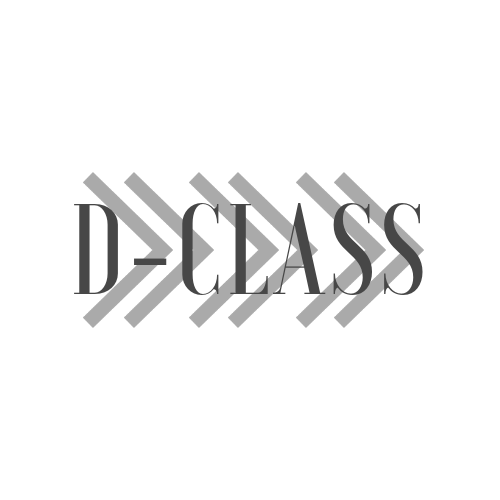 What Does It Mean To Be Filled With The Spirit?I.	Promise of the Spirit being poured out  (Joel 2:28-29)II.	The Holy Spirit in the New Testament1.	John the Baptist's and his family (Lk. 1:15, 41-42, 67)2.	The baptism of Jesus (Lk. 3:21-22)3.	The ministry of Jesus (Lk. 4:18-19)4.	The commission of Jesus' disciples (Lk. 24:45-49)5.	The day of Pentecost (Acts 2:17-18)III.	What does it mean to be “filled with the Spirit”?1.	Then – and now?2.	The terminology of John the Baptist (Mt. 3:11, Mk. 1:7-8, Lk. 3:16, Jn. 133)3.	The terminology of Jesus (Acts 1:4-5, 1:8, Lk. 4:16-21, 24:29)4.	The terminology of Luke (Acts 2:1-4, 4:31, 6:3, 7:55, 8:14-19, 9:17-18, 10:44-48, 11:15-16, 13:9, 52, 19:5)5.	So what?  (Lk. 24:48-49, Acts 1:11, 4:31, 9:17)IV.	What conclusions might we come to?1.	Being filled with the Spirit is ________________.  (Acts 1:12-14, 4:29-31)2.	Being filled with the Spirit happens post-___________________.1.	Different from the salvation experience. 		(2 Cor. 1:21-22, Eph. 1:13-14, Tit. 3:5, Rm. 8:9, 1 Cor. 6:11, 1 Jn. 3:24)2.	How do we know it happens to believers? (Acts 2:4, 4:8, 19:1-6)3.	Being filled with the Spirit is not a ______-__________ experience. (Acts 4:29-31, Eph. 5:18)4.	Being filled with the Spirit is usually accompanied by a ________________  ________________.  		(Acts 2:4, 4:31, 8:14-19, 9:17-19, etc.)5.	Being filled with the Spirit is for ____________  and   ____________  today.   (Lk. 24:49, the book of Acts, Eph. 5:18-20, 1 Cor. 12 and 14)1.	Beware of letting your ________________  ___________________ determine your theology and practice.  2.	He's a good Father, who gives good gifts.   (Luke 11:11-13)